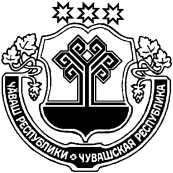 Об утверждении Положения о представлении гражданами, претендующими на замещение должностей муниципальной службы администрации Индырчского сельского поселения Янтиковского района, и муниципальными служащими администрации Индырчского сельского поселения Янтиковского района сведений о своих доходах, расходах, об имуществе и обязательствах имущественного характераВ соответствии с Федеральным законом от 2 марта 2007 года N 25-ФЗ "О муниципальной службе в Российской Федерации", Федеральным законом от 25 декабря 2008 года N 273-ФЗ "О противодействии коррупции", Указом Президента РФ от 23 июня 2014 г. N 460 "Об утверждении формы справки о доходах, расходах, об имуществе и обязательствах имущественного характера и внесении изменений в некоторые акты Президента Российской Федерации",  администрация Индырчского сельского поселения Янтиковского района    п о с т а н о в л я е т:1. Утвердить:1) положение о представлении гражданами, претендующими на замещение должностей муниципальной службы администрации Индырчского сельского поселения Янтиковского района, и муниципальными служащими администрации Индырчского сельского поселения Янтиковского района сведений о своих доходах, расходах об имуществе и обязательствах имущественного характера (приложение 1).2) перечень должностей муниципальной службы в администрации Индырчского сельского поселения Янтиковского района,  при назначении на которые граждане и при замещении которых муниципальные служащие администрации Индырчского сельского поселения Янтиковского района, обязаны представлять сведения о своих доходах, расходах, об имуществе и обязательствах имущественного характера, а также сведения о доходах, расходах,  об имуществе и обязательствах имущественного характера своих супруги (супруга) и несовершеннолетних детей (приложение 2).3. Признать утратившими силу постановление администрации Индырчского сельского поселения Янтиковского района от 20.03.2015 № 14 «Об утверждении Положения о представлении гражданами, претендующими на замещение должностей муниципальной службы администрации Индырчского сельского поселения, и муниципальными служащими администрации Индырчского сельского  поселения сведений о своих доходах, расходах, об имуществе и обязательствах имущественного характера, а также сведений о доходах, расходах, об имуществе и обязательствах имущественного характера супруги (супруга) и несовершеннолетних детей.».         2. Настоящее постановление вступает в силу с момента его официального опубликования и распространяется на правоотношения, возникшие с 01 января 2019 года.Приложение № 1к постановлению администрации Индырчского сельского поселенияЯнтиковского района от 25.01.2019 № 7Положение
о представлении гражданами, претендующими на замещение должностей муниципальной службы администрации Индырчского сельского поселения Янтиковского района, и муниципальными служащими администрации Индырчского сельского поселения Янтиковского района сведений о своих доходах, расходах, об имуществе и обязательствах имущественного характера1. Настоящим Положением определяется порядок представления гражданами, претендующими на замещение должностей муниципальной службы администрации Индырчского сельского поселения Янтиковского района (далее - должности муниципальной службы), и муниципальными служащими администрации Индырчского сельского поселения Янтиковского района сведений о своих доходах, расходах, об имуществе, принадлежащем им на праве собственности, и об их обязательствах имущественного характера, а также сведений о доходах, расходах, об имуществе, принадлежащем на праве собственности, и об обязательствах имущественного характера супруги (супруга) и несовершеннолетних детей, (далее - сведения о доходах, расходах, об имуществе и обязательствах имущественного характера).2. Обязанность представлять сведения о доходах, расходах, об имуществе и обязательствах имущественного характера в соответствии с законодательством Российской Федерации возлагается на гражданина, претендующего на замещение должности муниципальной службы, предусмотренной Перечнем должностей, утвержденным настоящим постановлением (далее - гражданин), и на муниципального служащего, замещающего должность муниципальной службы, предусмотренную этим перечнем должностей (далее - муниципальный служащий).3. Сведения о доходах, расходах, об имуществе и обязательствах имущественного характера, заполненные с использованием специального программного обеспечения «Справки БК», предоставляются в администрацию Индырчского сельского поселения Янтиковского района по форме справки, утвержденной Указом Президента Российской Федерации от 23.06.2014 №460 "Об утверждении формы справки о доходах, расходах, об имуществе и обязательствах имущественного характера и внесении изменений в некоторые акты Президента Российской Федерации":а) гражданами – при назначении на должности муниципальной службы, предусмотренные перечнем должностей, указанным в пункте 2 настоящего Положения;б) муниципальными служащими, замещающими должности муниципальной службы, предусмотренные перечнем должностей, указанным в пункте 2 настоящего Положения, - ежегодно, не позднее 30 апреля года, следующего за отчетным.4. Гражданин при назначении на должность муниципальной службы представляет:а) сведения о своих доходах, полученных от всех источников (включая доходы по прежнему месту работы или месту замещения выборной должности, пенсии, пособия, иные выплаты) за календарный год, предшествующий году подачи документов для замещения должности муниципальной службы, а также сведения о расходах, об имуществе, принадлежащем ему на праве собственности, и о своих обязательствах имущественного характера по состоянию на первое число месяца, предшествующего месяцу подачи документов для замещения должности муниципальной службы (на отчетную дату);б) сведения о доходах супруги (супруга) и несовершеннолетних детей, полученных от всех источников (включая заработную плату, пенсии, пособия, иные выплаты) за календарный год, предшествующий году подачи гражданином документов для замещения должности муниципальной службы, а также сведения о расходах, об имуществе, принадлежащем им на праве собственности, и об их обязательствах имущественного характера по состоянию на первое число месяца, предшествующего месяцу подачи гражданином документов для замещения должности муниципальной службы (на отчетную дату).5. Муниципальный служащий предоставляет ежегодно:а) сведения о своих доходах, полученных за отчетный период (с 1 января по 31 декабря) от всех источников (включая денежное содержание, пенсии, пособия, иные выплаты), а также сведения  о расходах по каждой сделке по приобретению земельного участка, другого объекта недвижимости, транспортного средства, ценных бумаг, акций (долей участия, паев в уставных (складочных) капиталах организаций), совершённых за отчётный период, по каждой сделке, если общая сумма таких сделок превышает общий доход муниципального служащего и его супруги (супруга) за три последних года, предшествующих отчетному периоду, и об источниках получения средств, за счет которых совершены эти сделки, сведения об имуществе, принадлежащем ему на праве собственности, и о своих обязательствах имущественного характера по состоянию на конец отчетного периода;б) сведения о доходах супруги (супруга) и несовершеннолетних детей, полученных за отчетный период (с 1 января по 31 декабря) от всех источников (включая заработную плату, пенсии, пособия, иные выплаты), а также сведения о расходах (совершённых за отчётный период, по каждой сделке, по приобретению земельного участка, другого объекта недвижимости, транспортного средства, ценных бумаг, акций (долей участия, паев в уставных (складочных) капиталах организаций), совершённых за отчётный период, по каждой сделке, если общая сумма таких сделок превышает общий доход муниципального служащего и его супруги (супруга) за три последних года, предшествующих отчетному периоду, и об источниках получения средств, за счет которых совершены эти сделки, сведения об имуществе, принадлежащем им на праве собственности, и об их обязательствах имущественного характера по состоянию на конец отчетного периода.6. Муниципальный служащий, замещающий должность муниципальной службы, не включенную в Перечень должностей, и гражданин, претендующий на замещение должности муниципальной службы, включенной в этот Перечень должностей, представляет указанные сведения в соответствии с пунктами 3 и 4  настоящего Положения.7. Сведения о доходах, расходах, об имуществе и обязательствах имущественного характера представляются главе Индырчского сельского поселения Янтиковского района.8. В случае, если гражданин, претендующий на замещение должности муниципальной службы, или муниципальный служащий обнаружили, что в представленных ими сведениях о доходах, расходах, об имуществе и обязательствах имущественного характера не отражены или не полностью отражены какие-либо сведения либо имеются ошибки, они вправе представить уточненные сведения в порядке, установленном настоящем Положением.Уточненные сведения могут быть представлены муниципальным служащим в течение одного месяца после истечения срока, указанного в пункте 4 настоящего Положения.9. В случае непредставления по объективным причинам муниципальным служащим сведений о доходах, расходах, об имуществе и обязательствах имущественного характера супруги (супруга) и несовершеннолетних детей данный факт подлежит рассмотрению комиссией по урегулированию конфликта интересов.10. Проверка достоверности и полноты сведений о доходах, расходах, об имуществе и обязательствах имущественного характера, представленных в соответствии с настоящим Положением гражданином, претендующим на замещение должности муниципальной службы, и муниципальным служащим, осуществляется в соответствии с законодательством Российской Федерации и законодательством Чувашской Республики и нормативно-правовыми актами Индырчского сельского поселения Янтиковского района.11. Организация проверки достоверности и полноты сведений о доходах, расходах, об имуществе и обязательствах имущественного характера, представленных гражданином и муниципальным служащим, осуществляется в соответствии с законодательством Российской Федерации.12. Сведения о доходах, расходах,  об имуществе и обязательствах имущественного характера, представляемые в соответствии с настоящим Положением гражданином, претендующим на замещение должности муниципальной службы, и муниципальным служащим, являются сведениями конфиденциального характера, если федеральными законами они не отнесены к сведениям, составляющим государственную тайну. 13. Сведения о доходах, расходах,  об имуществе и обязательствах имущественного характера муниципального служащего, его супруги (супруга) и несовершеннолетних детей в соответствии с Порядком размещения сведений о доходах, об имуществе и обязательствах имущественного характера лиц, замещающих должности муниципальной службы в администрации Индырчского сельского поселения, и членов их семей в сети Интернет на официальном сайте администрации Индырчского сельского поселения и предоставления этих сведений средствам массовой информации для опубликования, утвержденным постановлением администрации Индырчского сельского поселения  от 21.08.2012 № 59, размещаются на сайте администрации Индырчского сельского поселения, а в случае отсутствия этих сведений на сайте администрации Индырчского сельского поселения предоставляются средствам массовой информации для опубликования по их запросам.14. За разглашение сведений о доходах, расходах,  об имуществе и обязательствах имущественного характера муниципального служащего, его супруги (супруга) и несовершеннолетних детей в целях, не предусмотренных законодательством Российской Федерации, глава Индырчского сельского поселения Янтиковского района несет ответственность в соответствии с законодательством Российской Федерации.15. Сведения о доходах, расходах,  об имуществе и обязательствах имущественного характера, представленные в соответствии с настоящим Положением гражданином или муниципальным служащим при назначении на должность муниципальной службы, а также представляемые муниципальным служащим ежегодно, и информация о результатах проверки достоверности этих сведений приобщаются к личному делу муниципального служащего.16. В случае, если гражданин или муниципальный служащий не были назначены на должность муниципальной службы, включенную в перечень должностей, справки возвращаются им по их письменному заявлению вместе с другими документами.17. В случае непредставления или представления заведомо ложных сведений о доходах, расходах, об имуществе и обязательствах имущественного характера гражданин не может быть назначен на должность муниципальной службы, а муниципальный служащий несет ответственность в соответствии с законодательством  Российской Федерации вплоть до освобождения от должности муниципальной службы. Приложение  № 2к постановлению администрации Индырчского сельского поселения от 25.01.2019 г. № 7Перечень
должностей муниципальной службы в администрации Индырчского сельского поселения Янтиковского района,  при назначении на которые граждане и при замещении которых муниципальные служащие администрации Индырчского сельского поселения Янтиковского района, обязаны представлять сведения о своих доходах, расходах, об имуществе и обязательствах имущественного характера, а также сведения о доходах, расходах,  об имуществе и обязательствах имущественного характера своих супруги (супруга) и несовершеннолетних детейЗаместитель главы администрации;Ведущий  специалист-эксперт;Старший специалист 1 разряда.ЧĂВАШ РЕСПУБЛИКИТĂВАЙ РАЙОНĚ ЧУВАШСКАЯ РЕСПУБЛИКА ЯНТИКОВСКИЙ РАЙОН  ЙĂНТĂРЧЧĂ ЯЛ ПОСЕЛЕНИЙĚН АДМИНИСТРАЦИЙĚ ЙЫШĂНУ«25» январь  2019   7№Йǎнтǎрччǎ ялěАДМИНИСТРАЦИЯ ИНДЫРЧСКОГО СЕЛЬСКОГОПОСЕЛЕНИЯ ПОСТАНОВЛЕНИЕ«25»  января    2019  № 7деревня ИндырчиГлава Индырчского сельского поселенияЯнтиковского района Чувашской Республики                                                             А.В.Семенов